Latviešu tautas pasaka “Zoss dalīšana”.Ievieto teikumos vārdus pareizās formās!galīgi nopuvusi/galīgi sapuvis, cienīgtēvs. jaunu istabu celt,zoss bija noplūkta, grasis – graši, ne plika graša pie dvēseles,līdzīgās daļās, visi acis vien ieplēta, gudrot (gudro), atminas,skurstenis, pāris skursteņu , līdzīgi izdalīts, otrs palika tukšā1. Senos, senos laikos kāda nabadzīga daudzbērnu ģimene dzīvoja ..................... ................................... (kur?) mājā.2. Dāvim ļoti gribējās kādu kārumu, bet nebija ............ ..................... ........................ ............. ................., tāpēc viņš ......................, kuram palūgt kādu ... (ko?)3. ................. ................ ............ ...................., kad ieraudzīja, cik skaistu, ........................ ....................... ....................... gatavojas mana drauga ģimene.4. Apstājies pagalma vidū Guntars .......................... (ko darīja?), cik tai mājai varētu būt ........................... (kā?)5. Ģimenes svētku pusdienām vecmāmiņa gribēja gatavot zoss cepeti, tā jau bija ............................ .6. Mazā Anete ................ ........................ ........................, kad vecāki viņai uzdāvināja kaķēnu. Viņa jau sen pēc tā ilgojās.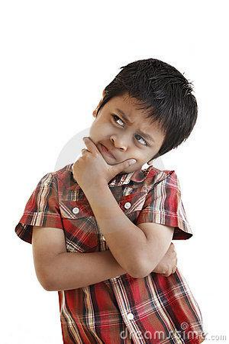 